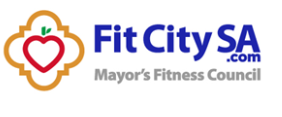 Highlights from the Community CommitteeTrinity UniversityFebruary 28, 2019Organizations Represented:  Alamo Colleges District:  CJ Arnoni; Trinity University:  Katherine Hewitt; Trinity TU-Fit:  Gavin Bundemen, Malcolm Fox, & Sophie Dwyer;  Alamo Area Metropolitan Planning Organization (MPO):  Joey Pawlik;  CentroMed:  Kristen Pudleiner, Genesis Lopez;  CHEF/Children’s Hospital:  Rebecca Vance;  Child Rights & You (CRY):  Sudha & Prashant Nambisan;   Community Activist:  Jean Cheever;  Free Spirits Track (American Hero 25K Relay):  Jesse Martinez;  Good Spirit Tai-Chi/Martial Arts Wellness:  Nameer Kirma;  Kinetic Kids:  Jenna Malsbury; San Antonio Road Runners (SARR) :Phil Gaddy;  MetroHealth/Healthy Start:  Anne Heine, Metro Health/Viva Health: Jonathan Espinosa, Arisa Larios;  Mission Kayak:  Sarah Neal;  Natural Grocers:  Jennifer Quintanilla;  Now You See Me Foundation (athletic injuries):  Monica Caban, Chris Cost;  Nutrition Associates of San Antonio:  Linda Farr;  RevLocal:  Elizabeth Stauffer;   Ride For Reading:  Stephanie Ward;  Safe 2 Save:  Stephanie Till;  San Antonio Botanical Garden:  Dave Terrazas, Kristie Randolph;  San Antonio Parks and Recreation: Travis Davey, Mike Kaye, Maurice Perez;  San Antonio Roadrunners:  Debra Acosta;  South Texas Off-Road Mountain Bikers (STORM):  Brenda Gonzalez;  Stretch Lab:  Cory Smith:  Texas A&M Agri-Life Extension:  Mary Masterson, Natalie Ramos;  University Health:  Elizabeth DeLaRosa;  Walking Spree:  Hiran Perera;  WellMed – Elvira Cisneros Senior Center:  Michelle Martinez;  MFC support staff:  Brittany Wade; Stay Well – Wells Fargo:  Kristi Docwra;  and SA Walks:  Bert Pickell.  46 folks attended in person or by phone. Special Guest:  San Antonio Mayor Ron NirenbergOur Host:  We thanked Trinity University’s wellness coordinator Katherine Hewitt for hosting our second committee meeting at Trinity.  Katherine shared an update on University status.  “We have a student body of about 2500 liberal arts students from which 300 are graduate students, and about 900 faculty and staff.  Our students are ‘over-engaged’ since our school is fairly small we have about 100 student organizations interacting on many programs.  We have three key organizations:  Our Global Health Initiative which is public, health-based, essentially students planning on MPH graduation.  Our Tu-Fit group focused on fitness and mental wellness with activities totally coordinated by students.  And our brand new Active Minds group which strictly deals with mental health outreach.”  Katherine also mentioned that their “biggest sell” popular with students is their experienced-learning research efforts with professors and local professionals in mentoring situations like the MFC.  “It’s how we connect to the community.”  “…You don’t have to be super, well-privileged to attend Trinity as we have all backgrounds supported by a hefty endowment, scholarships, and grants, and we have many national and international students.”  Katherine shared with the group Trinity’s achieving Platinum recognition from the MFC’s workplace recognition program.Katherine reminded the group of Trinity’s 150yr anniversary and plans to establish a 150 minutes of fitness program later this year.  As always, she is looking for ways to interact with the community and connect with local wellness folks.Meeting Support:  We also thanked San Antonio Botanical Garden’s Chef Dave Terrazas for providing healthy and appetizing snacks and beverages for the large group. Executive & Committee Updates:  MFC support staffer Brittany Wade shared the following:Get Strong With Mayor Ron:  “It’s happening this Saturday, March 2 from 10:45 to 11:45 at Lou Hamilton Community Center at Lady LBJ Park (10700 Nacogdoches).  It will be a Core Rhythms class done to music.  Bring your fitness mat if you have one.”  Flyers were passed out.  If anyone has ideas on a future GSWR, please pass it along!Late item:  Event was another great success with quite a large turnout of folks coming out early Saturday to learn a new exercise routine and work out with Mayor Nirenberg.  District 10 councilman Clayton Perry also participated. Thanks to the Parks department for hosting another fabulous opportunity! Siclovia:  “Siclovia is also right around the corner” with the March 31 event being on the Southtown route (HEB on Cesar Chavez/Flores to Mission Concepcion).  Brittany passed out rack cards showing “It’s the Sweet 16 – the 16th Siclovia in San Antonio.”  We’re not sure where we will have our MFC Reclovia but we hope to be at a large base such as Brackenridge HS or Roosevelt Park as in the past.  We will have all of our focus areas represented:  physical activity, nutrition, and mental health.  Vice chairs Sheri Gaienne and Kristi Docwra have revived our past task force and are coordinating partner activities for the short 4-hour free community event.  More phone conferences and meetings are being planned.  If any organization wishes to partner with us, let Brittany or any one of the committee chairs know.  If you’d like to see more info about Siclovia, please check out our FitCitySA video clip from the October 2018 event.  Also, download the Siclovia APP!We thanked Jean Cheever for donating professional bicycle helmets for the October Siclovia.  “The helmets were a huge hit with the public.”FitCitySA video segments:  We recently wrapped up a clip highlighting Ride For Reading at one of their school book deliveries, and we did a video of Chef Dave Terrazas’ cooking demonstration at Valley High Elementary.  We reminded all the enormous potential of reaching the public through these videos.  If you have any ideas for videos, please pass them along!    San Antonio Business Group on Health: On Friday, March 8th, the San Antonio Business Group on Health (SABGH) will host its quarterly forum at St. Philip’s College’s SLC building. The event will take place from 8:30 to 11am. The forum will encompass all elements of wellness:  physical, financial, and emotional & mental.  Healthy Schools Committee:  Youth Ambassadors have been recruited and are going through training.  Kids have been attending monthly Saturday meetings to beef up their leadership skills and also gather ideas for service projects they will implement in the next school year.  We are always looking for partners to review projects as panelists so if anyone is interested in offering support, please let us know.  Healthy Schools will host the next MFC Forum which will be May 21 at CHEF in the Pearl.  More details will be shared later.Endorsements:  We’ve endorsed 12 activities so far for 2019 which is way ahead of where we were last year this time.  Turnout for the events has been great and we thank our partners who promote the MFC and help promote endorsed activities.  We know it’s difficult to attend as many events happen on weekends but the loyal teamwork exhibited enriches our credibility.  As a reminder, endorsed organizations need to forward feedback and photos so we can help share, promote, and sustain their events.  MFC was recognized in media again on KENS TV as they covered the Child Rights and You (CRY) 5K event held last weekend.  Our endorsement process has grown tremendously.  It’s easy to go to the online portal on FitCitySA and fill out a form that was streamlined from 8 screens down to 1.  Yet, there have been some endorsement requests that we’ve had to kick back to the requestor, as we needed more info and evidence of supporting communities.  In those situations, we work with the requestor focusing on how their organization can meet the spirit and intent of our mission.  It helps also if those organizations get involved in MFC activities and attend our meetings.Bert mentioned how the CRY event started, “We welcomed our new CRY attendees at one meeting, they shared about their future event, they submitted an endorsement request which was approved, they got more committee and community support and were highlighted in media.  Along the way we offered community outreach advice and support.  And then they had their event which was extremely successful.  We not only thank them for providing great community wellness opportunities but in working along the way to invest in great relationship building.”Communications Committee continues to work our FitCitySA website and social media platforms.  They plan to develop a monthly newsletter similar to the concepts our Community Committee task force explored.  They presented a mock-up at our recent Executive Committee.  The goal of the newsletter will be to highlight upcoming events and active partners.  We hope this effort is sustained and that all MFC partners actively participate in sharing and highlighting effective wellness programs.Community Development:  Bert stated that while we can continue to focus programs and opportunities towards identified at-risk or challenged communities via zip code and other empirical data, that we need to look at the positive behaviors and how they’ve developed in successful situations.  This was mentioned by Metro Health’s Kathy Shields at our last Executive Committee meeting.  “Why are some communities continually embracing positive wellness behavior?  How have those affected communities, organizations, and even families developed?  Let’s try to look further into why our efforts work very well in some areas and not so in others.”  In future meetings, we will look into community development, and share leadership activities that can help.Mayor Nirenberg’s Call to Action:  San Antonio Mayor Ron Nirenberg was gracious in offering his time, thoughts and appreciation at our February meeting.  Some of his comments and replies to questions from our attendees:“I wanted to personally come by and thank you for the great work that you are doing.  Ron Nirenberg, class of 1999 here at Trinity.  So, this is home turf, although I haven’t been here in a while since there was a lot of construction here at the Bell Center.”“As you probably have heard, fitness is a big part of my life.  It keeps me happy and sane, and how to enjoy life but I did want to stop a minute and thank you for the work you are doing in that area.  Wellness is a big part of San Antonio’s priorities now.  Out of necessity, diabetes – especially self-reported diabetes – is a huge threat.  It’s one of the top 5 leading causes of death in 2016 – 45-60yr olds in particular.  We’re doing everything we can from a policy side to make sure people are aware of that.  And we can lean in to policies and programs to help change that, and of course, the work of the Mayor’s Fitness Council is part of the way we can get healthy lifestyle choices and the messages out to as many people as possible. Bert and the group, everybody has done such an incredible job.”“In a former life, I used to be a fitness consultant and one of the things I used to tell my clients when they would ask me what’s the best fitness routine … I would tell them…  ‘It’s the one you will stick to.’  It’s how to incorporate a healthy lifestyle in your normal routine.  So we go out and show them that eating healthy can also be tasty and fulfilling.” “So, to the staff – Bert, Brittany, and many of you, you’ve been able to build up a lot of attention and momentum.  I’m very grateful to you and what happens at your meetings.”“How can I help you?” asked Mayor Nirenberg.Safe 2 Save’s Stephanie Hill informed the Mayor about her incentive program for pedestrians and drivers highlighting distracted activities, and possibly developing competitions that could reward people with points which might redeemable for services or food.  Mayor Nirenberg said that he encourages more grass-roots ideas, and would like to see more of this opportunity as it develops.Trinity’s Katherine Hewitt shared more info about the student activities such as TU-Fit and asked that he be involved in Trinity’s 150th Anniversary activities in October.  Mayor Nirenberg said that he would definitely be willing to participate.Child Rights & You’s’ Sudha & Prashant Nambisan informed the Mayor how successful their CRY 5K was, and how they appreciated the support from the MFC in developing from scratch a big community event.  Mayor Nirenberg offered his support to the CRY efforts.  He reminded folks that San Antonio is a sister city to India’s Chennai.   Mission Kayak’s Sarah Neal informed the Mayor of last year’s change by a new barge company in limiting San Antonio River use for their Riverwalk fundraising event.  Sarah was able to move the event from August to November, and that she donates her time, services, and their 78 kayaks to this event which is a major Boy Scout supporter.  She asked if the Mayor could look into this and he agreed that he would. Registered dietician Linda Farr informed the Mayor how dieticians and nutritionists are key elements in the MFC’s wellness focus.  Mayor Nirenberg thanked her and stated that “… nutrition is at least 70 percent of the fitness conversation.”
Free Spirits Track Club’s Jesse Martinez shared with the Mayor his very large and successful American 25K Relay Championship which includes a 5K, Kids’ 400m, and many other divisions such as for wheelchairs.  He stated that funds raised from the May Relay support the very successful, low-key, and inexpensive Open summer track meets, which help kids learn athletics.  Jesse said that the track meet series is open to all ages and has had participants as young as a few months up to and beyond 80 years old.  Mayor Nirenberg said he would like to participate in the Relay in some way.Walking Spree’s Hiran Perera asked if there are any policy opportunities that we can push forward in getting San Antonio to be more healthy in comparison to Austin and other cities.    Mayor Nirenberg stated. “…  You’re doing it with info sharing but there are more things we can do.”  He mentioned hiring the right people for key influential positions such as Metro Health’s Dr Colleen Bridger focusing on trauma and related issues, adverse child experiences, and fitness along with nutrition.  The Mayor stated that we can build our city better focusing on our parks and greenways.  The Mayor said that he was proud to champion the greenway system and that we will be looking at new funding sources but that there is “no way these programs will not continue.”  He also mentioned healthy corner store policies for disadvantaged communities and looking into improving cold storage that some retail locations don’t have.  Mayor Nirenberg also mentioned that our city is much safer in that two years ago we had the most violent crime rate as we were occasionally called the “drive by capital.”  But now we are at the lowest point in 25 years with violent crime – a 17 percent decrease in category 1 crimes.  He believes that is a strong correlation in that we are providing many wellness-focused opportunities that many families enjoy and appreciate.  “People feel more safe” as our Parks’ public safety infrastructure program continues to offer safety benefits such as adding blue light phones and cameras, better Wi Finding, more Park stewards, undercover security, etc.  “But, give me more ideas we can work.”Mayor Nirenberg continued, “Incenting better food selections in schools and public locations.”  He highlighted the growth and support of food pantries with school partnerships.  Metro Health’s Anne Heine mentioned the success of the Youth Ambassadors at many campuses, and how Linda Farr was selected as the next president of the National Chapter of Nutritionists and Dietetics, a total of 75,000 in the US.  Both are great community impacts. Mayor Nirenberg said that he’s asked policy leaders to “tell me things I don’t want to hear and give me data on where to go to make us a healthy city.”He highlighted that San Antonio was the 1st city in Texas with its Tobacco 21 initiative, and he asked for more bold ideas to approach concerns.  He stated the recent op-ed dealing with opioid abuse and an effort to prohibit smoking in parks.Alamo Colleges’ CJ Arnoni asked if there was a way to where city employees can be authorized time during the day for wellness activities.  “Recess for adults – I love that idea,” was Mayor Nirenberg’s reply.  He mentioned efforts in Texas for state agencies to look at that and possibly install showers, on-site treadmills, and other tools to support productivity and make folks happier and fit.  Mayor Nirenberg reminded everyone of past years in which junk food was prevalent in many city and school vending machines, which has now decreased.Natural Grocers’ Jennifer Quintanilla offered Mayor Nirenberg the opportunity to visit San Antonio’s two Natural Grocer stores.  She mentioned that Natural Grocers focuses on great nutritional values in what they sell. “100 percent of our produce is USDA certified organic. All meat and dairy are pasture-raised. We look at sustainability with families as we teach food labeling, offer nutritional coaching, and we go out into communities.”San Antonio Botanical Garden’s Dave Terrazas informed the Mayor of the success of their teaching kitchens with CHEF, the great internships with students from UTSA and UIW, and in working with many partners of the MFC.  Dave highlighted the new media event which will bring four (4) noteworthy chefs to the Garden in the popular Master Chef Junior TV program.  “We will have three young chefs from San Antonio and one from New Braunfels.  We’ll be combining today’s great chefs with tomorrow’s chefs.  All TV producers have agreed to use local vendors, growers, and recipes – which will eventually become signature recipes.”  Mayor Nirenberg was impressed and suggested that the local San Antonio Film Commission get involved in this showcase activity.Now You See Me Foundation’s Monica Caban shared with the Mayor her story of a spinal injury from a distracted driver which led to her development of the foundation which focuses on assisting athletes in their recovery from severe traumatic disabling injuries.  She mentioned that the MFC has helped get the word out in bringing attention to distracted driving.  Monica highlighted her “Monica’s Mile” event held the 2nd Sunday of the year, and the Monster Dash which will be on October 19 at OP Schnabel Park.Mayor Nirenberg once again thanked everyone for their efforts and invitation to speak.  He also encouraged everyone to attend his future Get Strong With Ron activities.  Prior to his departure, all attendees gathered together for a picture.Bert mentioned to the Mayor that his attendance with the Community Committee is the “first time a San Antonio Mayor actually attended a working meeting, and offered thoughts and help.”Partner Updates/Initiatives:  SA Walks’ Bert Pickell stated the Cardiology Clinic of San Antonio ended their Walk With a Doc walk at McAllister Park.  He encouraged all to reach out to medical professionals to consider setting up informal walking programs which benefit many.MetroHealth’s Jonathan Espinosa mentioned the healthy procurement policy which was approved and will go into effect in April.Vice Chair Kristi Docwra highlighted the efforts of the past Siclovia task force in working the major 4-hour event, and to now work well ahead of time in planning activities.  She reminded folks to consider participating by registering by March 8.In responding to a question about the Siclovia’s starting point, Bert said that there is no starting point, “It depends on where you cut into the long route as there are activities up and down.  Siclovia should also be considered to be the ‘biggest health fair in the city’ in that information can easily be shared with thousands of residents.”  He stated that in past Siclovia he registered over 100 walkers for San Antonio Walks in a 3-4hr period.  “The public comes to you.”  Safe 2 Save’s Stephanie Hill shared details of possible incentives which could also be used to drum up competition for folks adhering to safe pedestrian and driving activities.  Kinetic Kids’ adaptive sports director Jenna Malsbury shared details of the recent Kinetic Kids Walk & Roll event at Wheatley Heights.  She also mentioned future programs to include the Paralympic and Special Olympic meets coming up.  “Thanks for all who supported us as we have much going on.  We always need volunteers.”We thanked past program leader Catherine Easley for the support and opportunities she provided to the MFC.Community MFC member Jean Cheever mentioned the upcoming Fest of Tails & Dog Event which will be held on March 16 at McAllister Park.  Now in its 13th year, this free family-friendly kite festival and dog fair will be from 9am to 4pm and is put on in collaboration with the SA Parks Foundation and Parks Department.SA Parks and Recreation Board member Lyzz Stauffer mentioned there are great things planned and all attendees should look for them.  We highlighted and thanked Lyzz for her hosting duties on the current FitCitySA videos.San Antonio Botanical Garden’s Dave Terrazas gave an update on some of his initiatives and highlighted the enormous success of the Blue Zones-focused classes which highlight the nutrition and lifestyle of those world-recognized cities where residents live well over the age of 100.  He mentioned that the recent Sardinia class was sold out but that more classes, to include other aspects of Blue Zone lifestyle, will be offered.Alamo College’s CJ Arnoni passed out flyers and invited the public to attend St Philip’s College 8th Annual Wellness Fair on April 10 from 11am to 2pm at their Health & Wellness Center.  Many community partners are participating, and free health screenings and raffle prizes will be passed out.Ride for Reading’s Stephanie Edwards mentioned the upcoming ride to Sara King Elementary on Friday, March 22 from 1 to 3pm.  She encouraged folks to bring their bikes, backpacks, and helmets to Concepcion’s starting point, and help read to underserved kids.Natural Grocers’ nutritional educator Jennifer Quintanilla mentioned the Go Texan Day with 10 percent off.  She also commented about efforts with past New Year’s resolutions and how they plan to offer a healthy chocolate class.  San Antonio Roadrunners’ Deb Acosta mentioned the Roadrunners support to corporate organizations.  “We continue to offer Couch to 5K, 10K, and Half & Marathon training.”  The Roadrunners still offer a free fun run the 1st Saturday of every month at McAllister Park pavilion 1, which is endorsed by the MFC.  Deb mentioned that you do NOT need to be a member to participate in the fun runs.  She also mentioned an upcoming 2-mile walk set for Fiesta.Good Spirit Tai-Chi/Martial Arts Wellness’ Nameer Kirma mentioned that he has taught Tai-Chi and other wellness programs for the last 14 years at parks, libraries, and community locations.  He connects with many martial arts and wellness activities, which offer more than just fighting skills.  Nameer highlighted the great cultural aspects that these unique wellness practices share from around the world.  Bert thanked him for attending his first meeting and asked that he look to team with us in sharing Tai-Chi and other well-being activities to our communities. Parks Department’s Travis Davey gave an update on a few programs to include the upcoming Cardio Concert (Music with Fitness) which will be at the Tails event.  He mentioned the Parks’ Take Note professional band which will be participating.  Parks’ Fitness in the Park manager Mike Kaye informed the group of the next Sweat & Serve activity set for March 9 at Olmos Basin Park.  Participants will help clean/paint signage on the trail park while exercising.  Mike mentioned that Sweat & Serves will be the 2nd Saturday of each month at a new park or one needing support.  Tentatively, the April 13th event will be at McAllister Park and incorporate “plogging” or picking up litter while jogging.Park’s Fit Van manager Maurice Perez reminded the group of the ease to getting the professionally stocked and supported mobile Fit Van for local activities and programs.  Free health screenings to include body fat measuring, and many exercise activities to include yoga, Zumba, and other fun sports.  The Fit Van is free to reserve but organizations need to put in their requests well in advance as there is a big demand.  It was mentioned that by March (which hadn’t occurred yet), there were already 25 events scheduled so organizations need to book ahead of time. Centro Med’s Kristin Pudleiner reminded the group of the two active wellness sites Centro Med offers to the public now, and that the Ray Ellison site offers the same wellness classes and opportunities.  She mentioned that Centro Med welcomes other partners in collaborating for activities and events.Now You See Me’s Monica Caban & Chris Cost added more details about the 5K and Monster Dash.  “We want you to come out, set up a booth so we can team and offer support to our MFC partners.  Bert mentioned that we always see Now You See Me and Natural Grocers at many partner 5Ks – they are always out in community!Trinity University’s Katherine Hewitt thanked partners who participated in the recent student-focused health fair.  Katherine mentioned rolling out more teaching kitchen programs with community partners, revitalizing Por Vida with Metro Health, and in looking at financial wellness training for students.  Last year’s How to do Taxes training was great and they hope to develop a How to Utilize Health Insurance class.  Katherine is looking into peer sharing on life skills and focusing on Mental Health Awareness week.Trinity TU-Fit students Gavin Bundemen, Malcolm Fox, & Sophie Dwyer gave a short update on what they are doing in social media, their health club, and getting involved in special events.  Their holistic approach to health and wellness is taking off and they wish to do more in mindfulness activities.South Texas Off-Road Mountain Bikers’ Brenda Gonzalez gave an update on STORM activities planned for Fest of Tails and New Braunfels’ Cyclo-Viva (with partner Ghisallo).  Brenda also mentioned fundraising races and completing the REI grant support with signage for OP Schnabel and other natural trails such as the Grissom to 410 or Devil’s Den area.  STORM hopes to clean up many of the overgrown trail areas and offer rain reversal in some areas.Mission Kayak’s Sarah Neal mentioned an upcoming collaborative event with the Walk Westside Development Corporation on April 16 (Earth Day) at Woodlawn Lake.  Folks will be able to rent inexpensive kayaks for use at the lake.  Sarah also mentioned partnering with Parks, and how to get underprivileged kids (many on their way into the juvenile justice system) out on the river and experience good wellness habits.  “Partner with us as we can get you kayak certifications, and we even offer adaptive paddling program for the disabled.  We want to get you on the river.”Child Rights & You’s Sudha & Prashant Nambisan mentioned their March 23 event and community partnership which will focus on the “colors of San Antonio” and highlight India’s Bollywood dancing.  The event is free but they are asking for donations to CRY.Alamo Area Mobility Planning Organization’s Joey Pawlik also highlighted the 1st New Braunfels Cycle-Viva, set for Sunday March 10 from 11am to 4pm, which will be between Walnut Avenue and IH35.  Joey also shared details of the upcoming MPO’s Transportation Conformity meeting on March 5 at 6pm at the VIA Metro Center.  They plan to look at pollution, analyze projects, and look at air quality.  Joey mentioned a March 13th STREETS Skills class for pedestrians, cyclists, and scooter riders—focusing on how to be safer, how to navigate roads, and how to apply essential bike mechanics.  Joey informed the group that May is National Bike Month and he is hoping that organizations look to develop a Bike-To-Work day with energizer stations, goody bags, and volunteers giving high 5s, etc.  May 17th is the planned date so he is looking for sponsors, hosts, and volunteers.  Contact the MPO if interested.  Free Spirits Jesse Martinez gave further details of the 25K Relay to be held in Comanche Park.  He stated that free food will be offered and he encourages families to come out and participate.  Great entertaining singers and a DJ will be provided.Stretch Lab’s Cory Smith thanked folks for the invitation in attending his first meeting, and he’s been impressed over the teamwork and sharing within the committee.  Cory and his wife have set up a one-on-one stretching program and wellness studio for our residents.  He hopes to collaborate with many of the MFC members and frequent meeting attendees.  He plans to offer stretching assistance after runs and events.  Cory provided rack cards offering the support he wishes to share and give to San Antonio.Community Engagement (Task Forces):  Vice Chair Shari Gaienne wasn’t able to attend today’s meeting but has been integral in working the Siclovia task force efforts with very active phone conferences and reaching out to new partners for our three (3) focus areas.  Co-Vice Chair Kristi Docwra mentioned how the task force grew from October last year till now, and that we are much more effective engaging with many of our very active partners at Siclovia.  Closing Comments:  Bert thanked all who came out to our largest and longest meeting to date – especially the folks who communicated with us by phone.  He encouraged all attendees to review our MFC Vision and Mission Statements which are always noted on our Agenda.  Next Meeting:  Our next Mayor’s Fitness Council Community Committee meeting will be Thursday, March 14 at 3pm at the Barshop Jewish Community Center (12500 NW Military Highway, SA 78231).  Bert Pickell						Shari GaiennieChairperson – Community Committee		Vice Chair – Community Engagement (210) 273-7983, bpickell@satx.rr.com 							Kristi Docwra							Vice Chair – Community Outreach